https://www.facebook.com/GeneralBPeddle/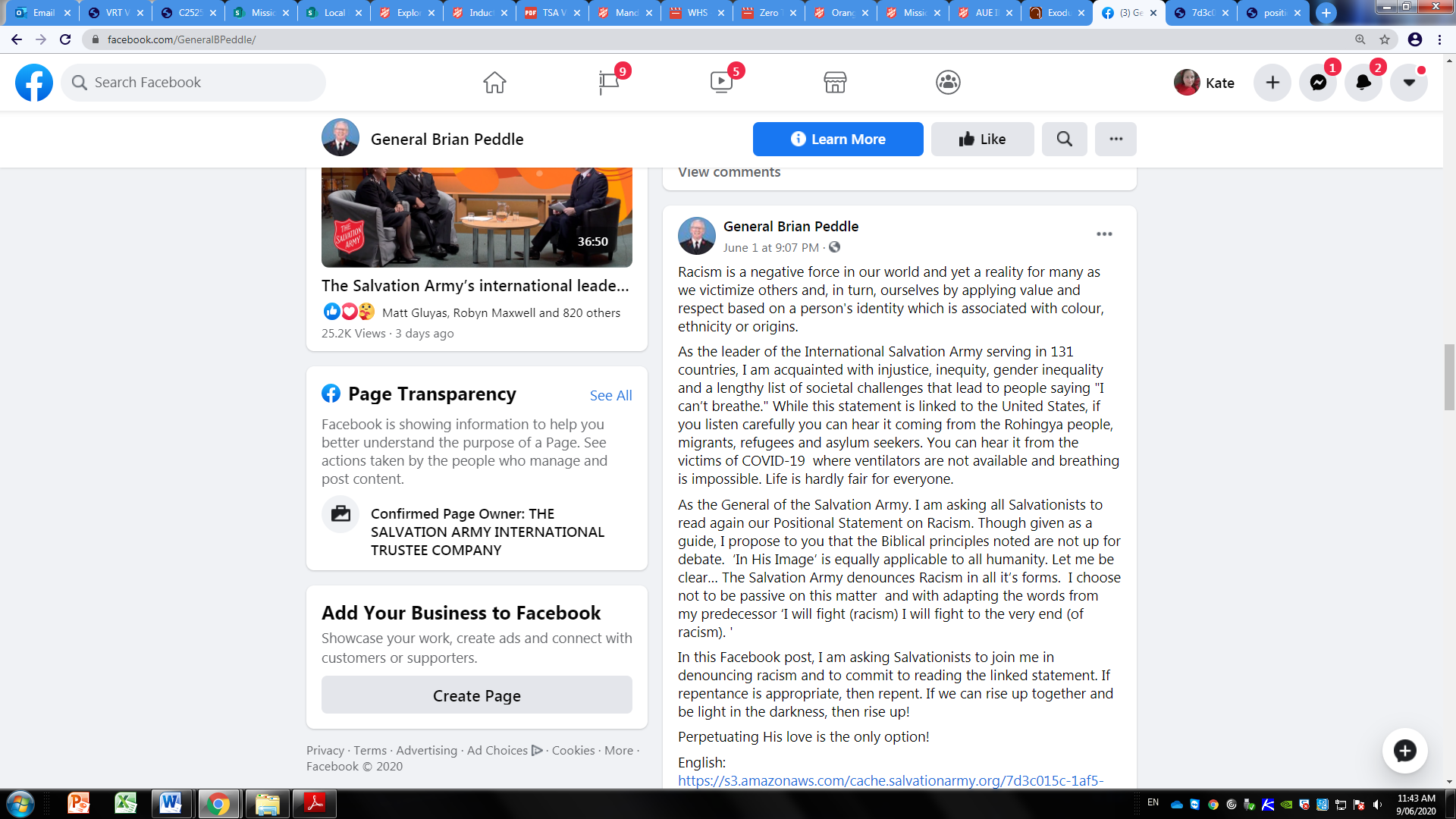 